Тэма: З.Бядуля “Гаспадарка”Тып урока: традыцыйны (камбінаваны)Мэта: пазнаёміць вучняў з задачамі новага раздзела: чаму навучацца, якія ўменні будуць набывацьЗадачы:-  пашыраць веды вучняў аб значэнні працы, аб народных рамёствах;-  фарміраваць чытацкія ўменні: вызначаць дзейных асоб у вершы, рысы іх характару на аснове ўчынкаў, выказваць свае адносіны да герояў верша, вызначаць тэму і асноўную думку твора;-  выхоўваць працавітасць, добрасумленныя адносіны да выканання абавязкаў;- выклікаць цікавасць да гістарычнай спадчыны беларускага народа.Абсталяванне: малюнкі жывёл (дадатак 1), прадметы са школьнага музея: збанок, тканыя паясы, драўляныя вырабы, вышыўка, вырабы з саломкі(дадатак 2)Ход урока1. Арганізацыйна-матывацыйны этап.-Усіх званок паклікаў у класУрок чытання будзе ў нас. 2. Актуалізацыя ведаў і ўменняў вучняў.А) Маўленчая размінкаРазвучваем чыстагаворку: ду-ду-ду – я на працу іду, лю-лю-лю – я працаваць люблю, іх-іх-іх – я працую для нас усіх.-Аб чым склалі чыстагаворку? Як вы думаеце – чаму? Каго можна назваць працавітым чалавекам? (Хто многа працуе)3.  Падрыхтоўка дзяцей да ўспрымання новага тэкстуА) Уступная гутарка- Дзеці, сёння на ўроку мы будзем чытаць цікавы казачны твор. Называецца ён “Гаспадарка.”- Скажыце калі ласка, хто з вас ведае, што абазначае гэта слова. Гэта слова мае рознае значэнне:гэта і жывёла, якую трымаюць домаі хатнія справы: уборка, прыгатаванне ежыБ) Гульня- Каб даведацца пра каго будзе ісці гаворка, якія героі да нас прыйдуць у госці, я прапаную вам пагуляць у гульню “Хованкі”.Умова гульні: па апісанні або па загадцы, вам патрэбна назваць жывёлу 1. Сапраўдны сябар чалавека, вартаўнік дома - гэта…2. Барадаты, рагаты і патрэбны ў хатняй справе….3. Гэты лясны жыхар спіць да вясны, яму не страшны ніякі мароз, вельмі любіць мёд……4. Хітрая, рыжая плутоўка…5. Мяккія лапкі, на лапках царапкі…6. Маленькі Пік у норцы знік…7. Лясны лекар…8. Сядзіць у куточку і тчэ сарочку. (настаўнік дапамагае, патрэбныя малюнкі  вывешвае  на дошцы)4. Першаснае чытанне тэксту(настаўнік чытае твор)- Ці спадабаўся вам верш?- На што ён падобны?- Што незвычайнага і казачнага вы ў ім заўважылі?(героі-звяры выконваюць справы такія як чалавек)А) Слоўнікавая работа - Якія словы з верша вам незразумелыя?Давайце паспрабуем растлумачыць іх сэнс пры дапамозе слоўніка (дзеці чытаюць тлумачэнне сэнса слоў, разглядаюць малюнкі, настаўнік каменціруе і ўдакладняе адказы)ФізкультхвілінкаМішка стаў і пацягнуўся – неба лапамі крануўся. Нахіліўся да зямлі – паглядзець звяры прыйшлі. Павярнуўся ўлева-ўправа – сонца промнямі зайграла. Раз – улева! Два – управа!Вось забава дык забава! Прысяданні робіць Мішка – падпявае яму мышка. Прысядае раз і два –толькі скача галава.  5. Другаснае чытанне тэкстуСамастойнае чытанне верша вучнямі (жужжанне)6. Аналіз зместу тэкстуА) Пытанні настаўніка ў спалучэнні з выбарачным чытаннем- Што робіць мядзведзь?- Чым займаецца лісічка?- Зачытайце, што робіць сабачка?- Звярніце ўвагу на малюнак і зачытайце словы, якія адпавядаюць малюнку.- Якую работу выконвае казёл?- Дзеці, а ці ўсе героі заняты гаспадаркай? А можа хто адпачывае?- Што робіць мышанятка?7. Аналіз эмацыянальна-вобразнага зместу тэкстаА) Самастойная праца (работа ў групах)“Дапоўні сказы”Гузікі прышываюць…                      венікам.Падлогу мятуць…                              іголкай.Цвікі забіваюць…                              лыжкай.Кашу ядуць…                                    малаткомБ) Праверка самастойнай работы Фізкультхвілінка для вачэйТрошкі мы стаміліся –Але не зусім...Вочкі ў нас закрыліся.Дапаможам ім?!Будзе ў нас зарадкаЗараз для вачэй.Каб была разрадка,Зробім ТАК хутчэй.Вочы паднімаем,Але не глядзім.Потым – апускаем.Так карысна ім.У бакі паводзім,Ўверх і ўніз яшчэ.Разы тры так зробім –І вачам лягчэй.8. Абагульненне прачытанагаА) Вызначэнне галоўнай думкі твора (кожны ў гурце мае свае абавязкі)- Ці дапамагаеце вы дома сваім бацькам? (адказы вучняў)9. Выразнае чытанне твораПраца над выразным чытаннем верша10. Творчая работа- Якія з пералічаных у вершы “Гаспадарка” заняткаў можна аднесці да народных рамёстваў беларусаў?(Настаўнік паказвае прадметы, якія адносяцца да народных рамёстваў: ткацтва, ганчарства, кавальства, дрэваапрацоўка, саломапляценне, вышыўка. Вучням прапануецца назваць віды рамёстваў і іх пэўныя прыкметы)Дадатковая інфармацыя:Рамяство – гэта прафесійны занятак, звязаны з вырабам якіх-небудзь тавараў ручным спосабам. А якія беларускія рамёствы вы ведаеце? Дзеці пералічваюць рамёствы.-А цяпер давайце абагулім, якія віды рамёстваў існуюць у Беларусі:Ганчарства – выраб глінянай пасуды;Ткацтва – выраб тканіны на спецыяльным станку;Саломапляценне – стварэнне вырабаў з саломы;Дрэвапрацоўка – выпрацоўка вырабаў з дрэва;Вышыўка – стварэнне прыгожых узораў на тканіне.11. Падвядзенне вынікаў.Рэфлексія.- З якімі народнымі рамёствамі беларусаў вы пазнаёміліся? Якія з іх узгаданы ў вершы Змітрака Бядулі “Гаспадарка”?12. Дамашняе заданнеПадрыхтаваць выразнае чытанне верша “Гаспадарка” З. Бядулі.Дадатковае заданне: праілюстраваць верш, падпісаць радкамі з верша.Дадатак 1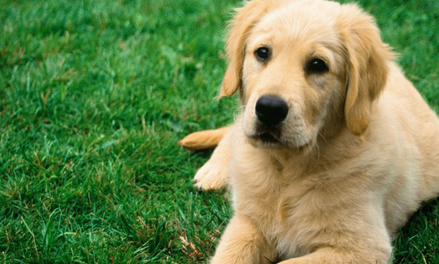 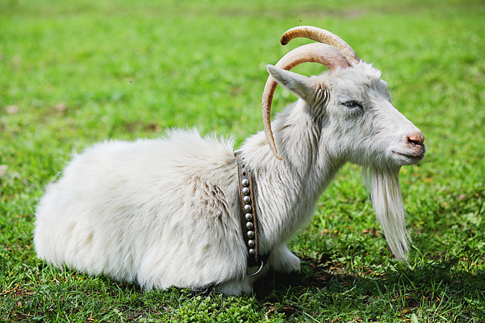 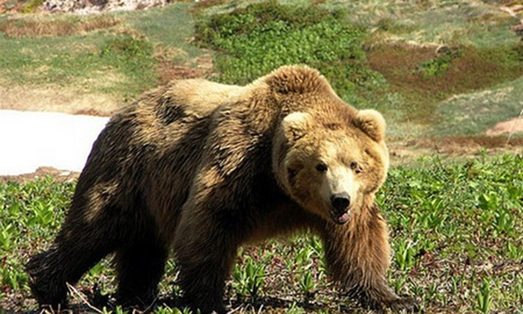 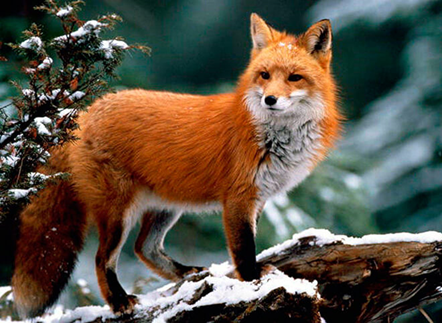 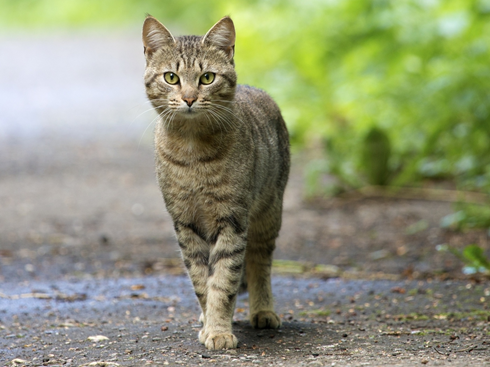 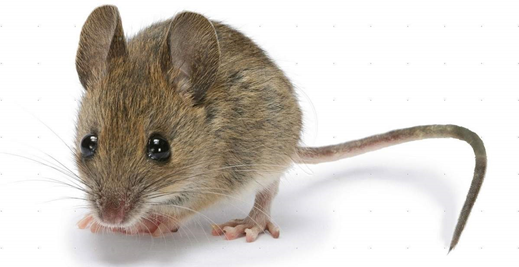 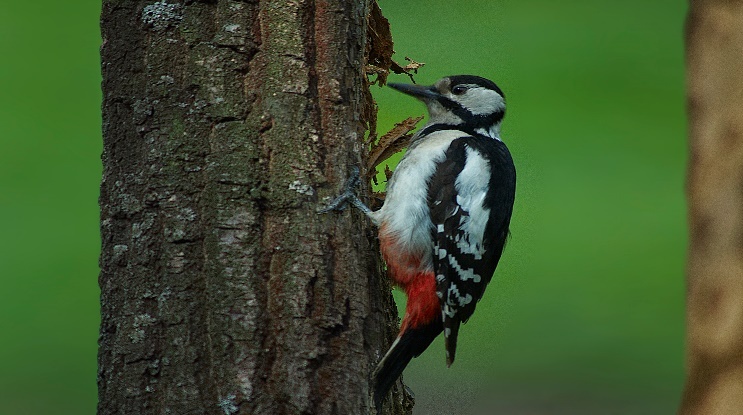 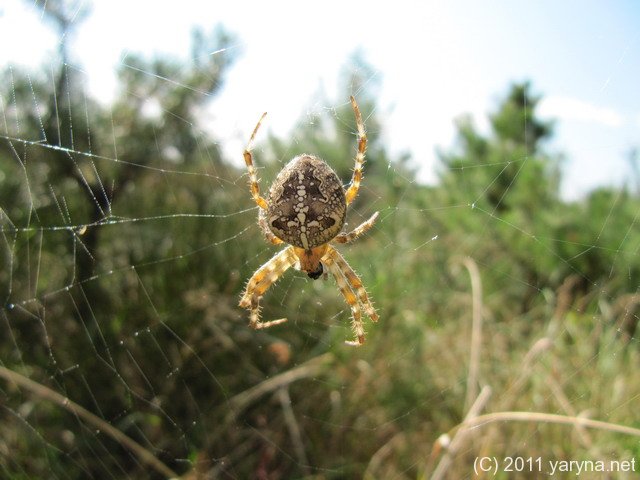 Дадатак 2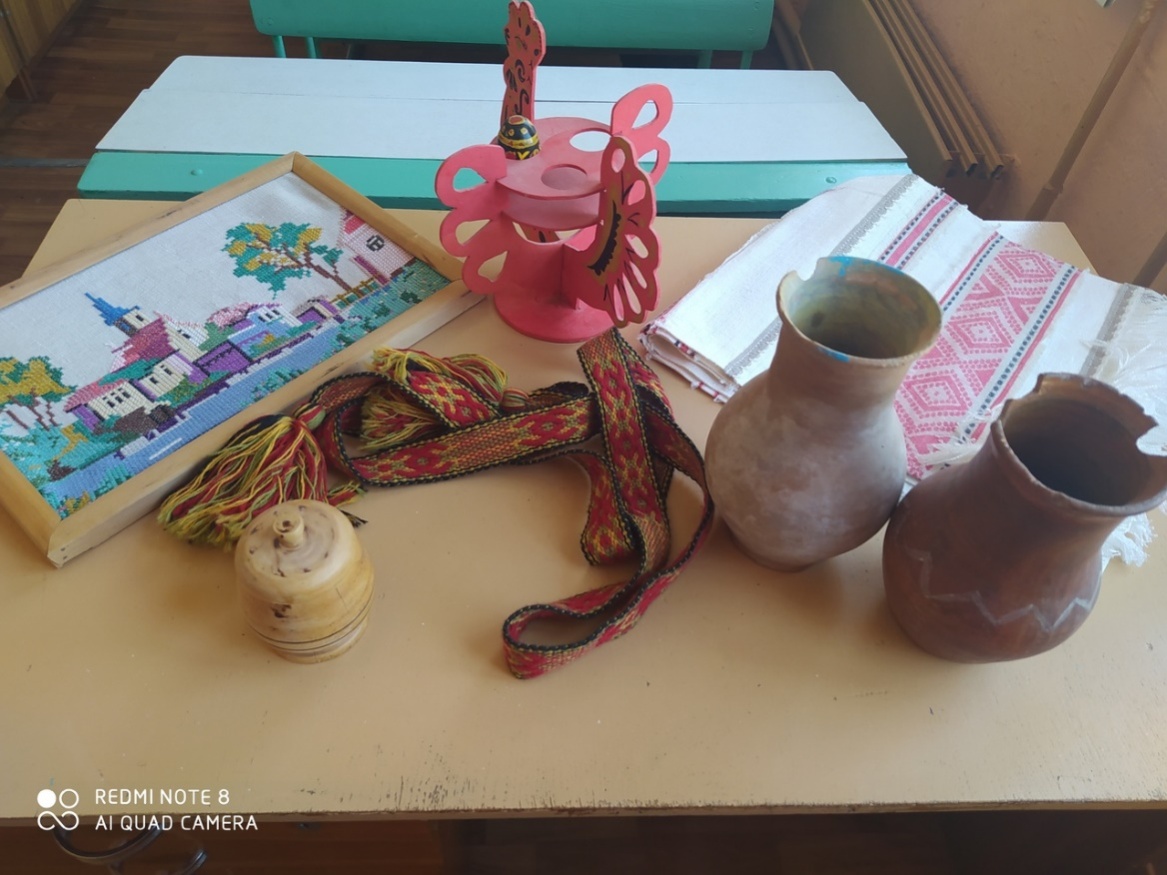 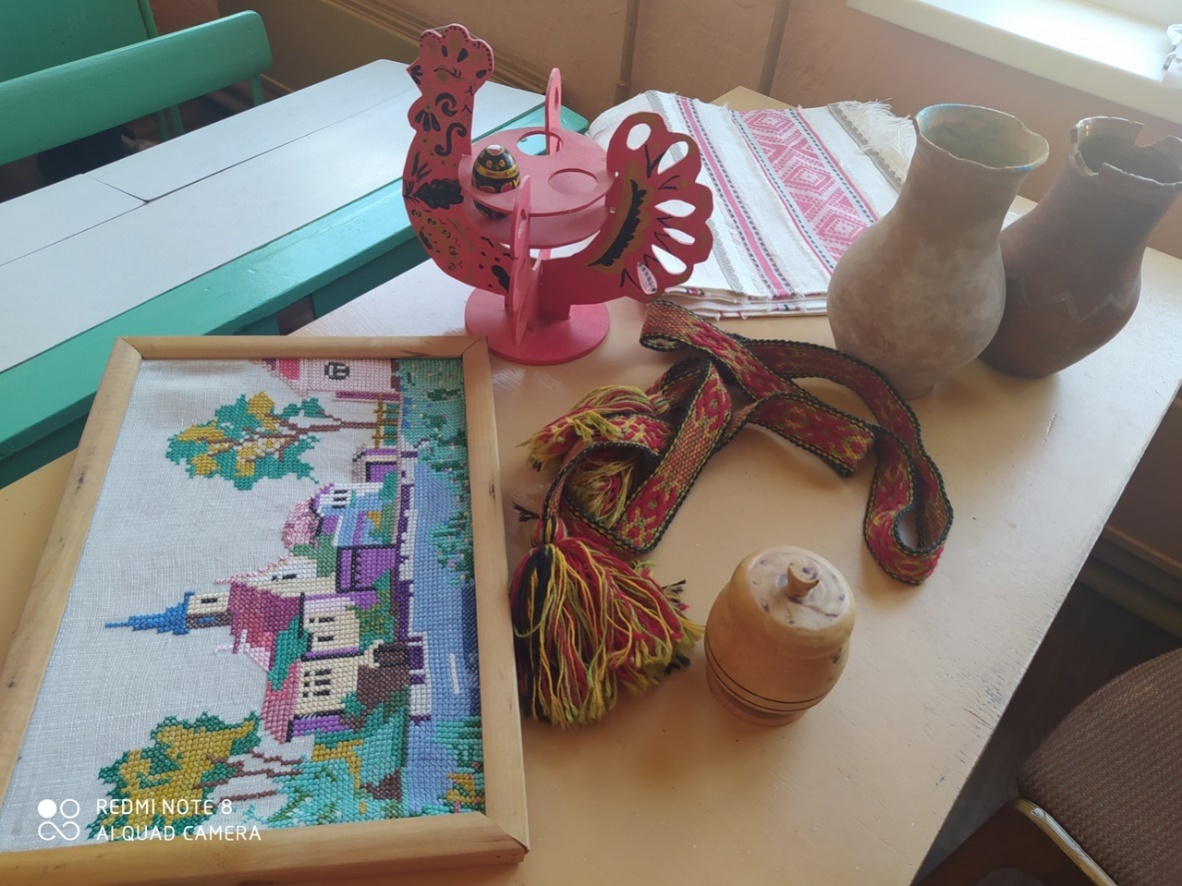 